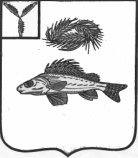 ГЛАВАМУНИЦИПАЛЬНОГО ОБРАЗОВАНИЯ ГОРОД ЕРШОВ
ЕРШОВСКОГО МУНИЦИПАЛЬНОГО  РАЙОНАСАРАТОВСКОЙ ОБЛАСТИПОСТАНОВЛЕНИЕот  19 ноября  2018 года   № 2О     внесении    изменений   в   Положение о    порядкеполучения     муниципальными     служащими    Совета МО  г.Ершов   разрешения представителя  нанимателяучаствовать  на  безвозмездной   основе   в управлениинекоммерческими         организациями          в  качествеединоличного исполнительного органа или вхожденияв   состав    их  коллегиальных    органов    управления          В соответствии с   Федеральным законом от 3 августа 2018 г. N 307-ФЗ "О внесении изменений в отдельные законодательные акты Российской Федерации в целях совершенствования контроля за соблюдением законодательства Российской Федерации о противодействии коррупции", рассмотрев протест прокурора Ершовского  района, руководствуясь Уставом муниципального образования город Ершов  ПОСТАНОВЛЯЮ:          1. Внести в Положение о порядке получения муниципальными служащими Совета МО г.Ершов разрешения представителя  нанимателя участвовать на безвозмездной основе в управлении некоммерческими организациями в качестве единоличного исполнительного органа или вхождения в состав их  коллегиальных органов управления ,утвержденного постановлением главы муниципального образования город Ершов от  10 ноября 2017года №37 следующие изменения:          -в пункте 1 после слов «за исключением политической партии» дополнить словами «и органа профессионального союза, в том числе выборного органа первичной профсоюзной организации, созданной в органе местного самоуправления, аппарате избирательной комиссии муниципального образования».           2.Настоящее постановление вступает в силу  после  его официального обнародования (опубликования).                                                                                                                         А.А.Тихов